Cześć I: dostawa dla Biura Promocji i Informacji UJKŚcianka reklamowaIlość: 1 sztukaDane techniczne:grafika: najwyższej jakości druk wykonany technologią cyfrową, w rozdzielczości 1440 dpi, na podkładach polipropylenowych, z laminatem strukturalnym zabezpieczającym grafikę przed uszkodzeniami mechanicznymi.wymiary grafiki: ścianka 3x3 łukowa; 275 cm  (szerokość) x 230 cm (wysokość); +/- 10 cmkonstrukcja: aluminium anodowane + tworzywo sztuczne, listwy konstrukcyjne magnetyczneoświetlenie: dwie lampy halogenowe o mocy 150Wkufer-trybunka (na kółkach) na konstrukcję i grafikę: sztywny, z wkładką filcową chroniącą przed uszkodzeniem w transporcie, z grafikąProjekt graficzny sporządzony przez Wykonawcę na podstawie zdjęć i logo dostarczonych przez Zamawiającego. Wykonawca prześle Zamawiającemu symulację komputerową ścianki i kufra z nadrukiem do akceptacji przed wykonaniem zamówienia.Przykład: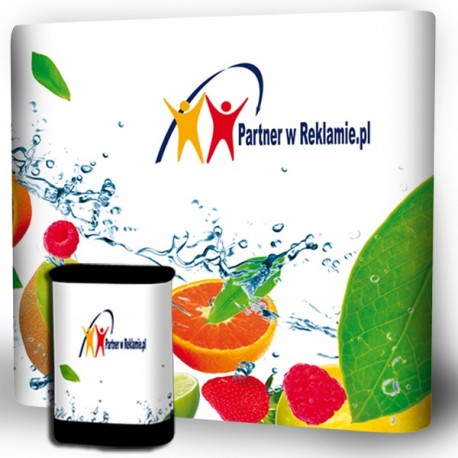 Roll-up jednostronny elektrycznie przewijanyilość: 1 sztukawymiary: min. 80x200 cm konstrukcja: aluminiowapodstawa: kolor anodowego srebramaszt: segmentowylistwa: zatrzaskowaopakowanie: torbafunkcje specjalne: grafika elektrycznie przewijanagrafika: materiał Ferrari frontlit, pełnokolorowy, fotorealistycznyWysokiej jakości druk wykonany technologią cyfrową na maszynie sześciokolorowej,                                      w rozdzielczości 720 dpiProjekt graficzny sporządzony przez Wykonawcę na podstawie zdjęć i logo dostarczonych przez Zamawiającego. Wykonawca prześle Zamawiającemu symulację komputerową roll-upa z nadrukiem do akceptacji przed wykonaniem zamówienia.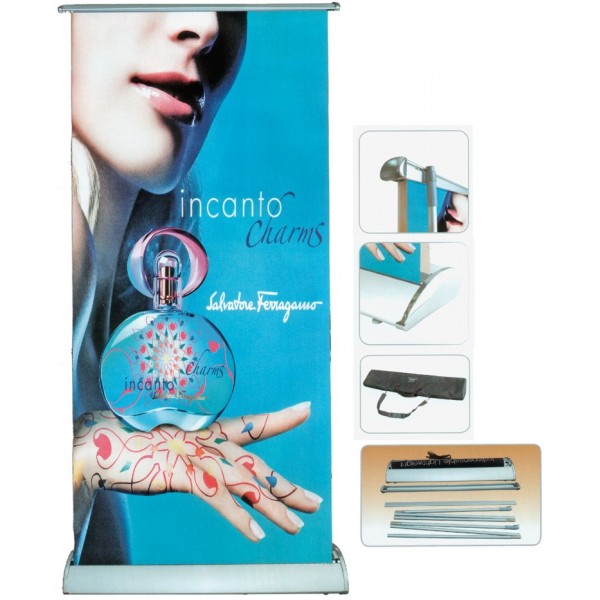 